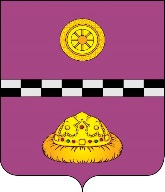 ПОСТАНОВЛЕНИЕот 17 сентября 2014 г.                                                                                                          №779О некоторых вопросах оплаты труда работников муниципальных учреждений муниципального района «Княжпогостский»  В соответствии с постановлением Правительства Республики Коми от 11 сентября . №234 «О некоторых вопросах оплаты труда работников государственных учреждений Республики Коми»ПОСТАНОВЛЯЮ:Утвердить:должностные оклады специалистов и служащих общеотраслевых должностей муниципальных учреждений муниципального района «Княжпогостский»,оклады рабочих общеотраслевых профессий муниципальных учреждений муниципального района «Княжпогостский»,межразрядные тарифные коэффициенты Единой тарифной сетки по оплате труда работников муниципальных учреждений муниципального района «Княжпогостский» и тарифные ставки, оклады (должностные оклады) Единой тарифной сетки по оплате труда работников муниципальных учреждений муниципального района «Княжпогостский».Признать утратившими силу: постановление руководителя администрации муниципального района «Княжпогостский» от 22 сентября 2008 года №508 «О некоторых вопросах оплаты труда работников муниципальных учреждений муниципального район «Княжпогостский», постановление администрации муниципального района «Княжпогостский» от 28 июля 2010 года №614 «О внесении изменений в постановление руководителя администрации муниципального района «Княжпогостский» от 22 сентября 2008 года №508 «О некоторых вопросах оплаты труда работников муниципальных учреждений муниципального район «Княжпогостский», постановление администрации муниципального района «Княжпогостский» от 29 октября 2010 года №814 «О внесении изменений в постановление руководителя администрации муниципального района «Княжпогостский» от 22 сентября 2008 года №508 «О некоторых вопросах оплаты труда работников муниципальных учреждений муниципального район «Княжпогостский», постановление администрации муниципального района «Княжпогостский» от 8 апреля 2011 года №190 «О внесении изменений в постановление руководителя администрации муниципального района «Княжпогостский» от 22 сентября 2008 года №508 «О некоторых вопросах оплаты труда работников муниципальных учреждений муниципального район «Княжпогостский», постановление администрации муниципального района «Княжпогостский» от 10 августа 2012 года №587 «О внесении изменений в постановление руководителя администрации муниципального района «Княжпогостский» от 22 сентября 2008 года №508 «О некоторых вопросах оплаты труда работников муниципальных учреждений муниципального район «Княжпогостский», постановление администрации муниципального района «Княжпогостский» от 16 сентября 2013 года №630 «О внесении изменений в постановление руководителя администрации муниципального района «Княжпогостский» от 22 сентября 2008 года №508 «О некоторых вопросах оплаты труда работников муниципальных учреждений муниципального район «Княжпогостский».Настоящее постановление вступает в силу с 1 октября 2014 г. и подлежит официальному опубликованию.Контроль за исполнением настоящего постановления возложить на заместителя руководителя администрации муниципального района «Княжпогостский» И.В. Панченко.Руководитель администрации                                                                                 В.И. ИвочкинУтвержденыПостановлением администрации муниципального района «Княжпогостский»	от 17 сентября 2014 г. №779  (приложение №1)ДОЛЖНОСТНЫЕ ОКЛАДЫРУКОВОДИТЕЛЕЙ, СПЕЦИАЛИСТОВ И СЛУЖАЩИХ ОБЩЕОТРАСЛЕВЫХДОЛЖНОСТЕЙ МУНИЦИПАЛЬНЫХ УЧРЕЖДЕНИЙМУНИЦИПАЛЬНОГО РАЙОНА «КНЯЖПОГОСТСКИЙ»1. Профессиональная квалификационная группа«Общеотраслевые должности служащих первого уровня»:2. Профессиональная квалификационная группа«Общеотраслевые должности служащих второго уровня»:3. Профессиональная квалификационная группа«Общеотраслевые должности служащих третьего уровня»:4. Профессиональная квалификационная группа«Общеотраслевые должности служащих четвертого уровня»:	Примечание:	<1> за исключением случаев, когда должность с наименованием «главный» является составной частью должности руководителя или заместителя руководителя организации либо исполнение функций по должности специалиста с наименованием «главный» возлагается на руководителя или заместителя руководителя организации;	<2> в случае, если служащий осуществляет трудовую деятельность в муниципальном учреждении, которое относится к III группе по оплате труда руководителей, служащему устанавливается должностной оклад, повышенный на 10%, ко II группе по оплате труда руководителей – на 20%, к I группе по оплате труда руководителей – на 35%.	Указанные повышенные должностные оклады образуют новые размеры должностных окладов;	<3> в случае, если служащий осуществляет трудовую деятельность в муниципальном учреждении, которое относится к III группе по оплате труда руководителей, служащему устанавливается должностной оклад, повышенный на 5%, ко II группе по оплате труда руководителей – на 15%, к I группе по оплате труда руководителей – на 25%.	Указанные повышенные должностные оклады образуют новые размеры должностных окладов.	<4> в случае, если служащий осуществляет трудовую деятельность в муниципальном учреждении, которое относится к III группе по оплате труда руководителей, служащему устанавливается должностной оклад, повышенный на 6%, ко II группе по оплате труда руководителей – на 16%, к I группе по оплате труда руководителей – на 35%.	Указанные повышенные должностные оклады образуют новые размеры должностных окладов.УтвержденыПостановлением администрации муниципального района «Княжпогостский»	от 17 сентября 2014 г. №779 (приложение №2)ОКЛАДЫРАБОЧИХ ОБЩЕОТРАСЛЕВЫХПРОФЕССИЙ МУНИЦИПАЛЬНЫХ УЧРЕЖДЕНИЙМУНИЦИПАЛЬНОГО РАЙОНА «КНЯЖПОГОСТСКИЙ»1. Профессиональная квалификационная группа«Общеотраслевые профессии рабочих первого уровня»:2. Профессиональная квалификационная группа«Общеотраслевые профессии рабочих второго уровня»:Примечание:	<1> Оклад раздела «4 квалификационный уровень» профессиональной квалификационной группы «Общеотраслевые профессии рабочих второго уровня» устанавливается высококвалифицированным рабочим, постоянно занятым на особо сложных и ответственных работах, к качеству исполнения, которых предъявляются специальные требования. Вопрос об установлении конкретному рабочему оклада, предусмотренного разделом «4 квалификационный уровень» профессиональной квалификационной группы «Общеотраслевые профессии рабочих второго уровня», решается руководителем учреждения по согласованию с представительным органом работников с учетом квалификации, объема и качества выполняемых им работ в пределах средств, направляемых на оплату труда. Указанная оплата может носить как постоянный, так и временный характер.УтвержденыПостановлением администрации муниципального района «Княжпогостский»	от 17 сентября 2014 г. №779 (приложение №3)МЕЖРАЗРЯДНЫЕ ТАРИФНЫЕ КОЭФФИЦИЕНТЫ
ЕДИНОЙ ТАРИФНОЙ СЕТКИ ПО ОПЛАТЕ ТРУДА РАБОТНИКОВ МУНИЦИПАЛЬНЫХ УЧРЕЖДЕНИЙ
МУНИЦИПАЛЬНОГО РАЙОНА «КНЯЖПОГОСТСКИЙ» И ТАРИФНЫЕ СТАВКИ, ОКЛАДЫ (ДОЛЖНОСТНЫЕ ОКЛАДЫ) ЕДИНОЙ ТАРИФНОЙ СЕТКИ ПО ОПЛАТЕ ТРУДА РАБОТНИКОВ МУНИЦИПАЛЬНЫХ УЧРЕЖДЕНИЙ
МУНИЦИПАЛЬНОГО РАЙОНА «КНЯЖПОГОСТСКИЙ»Наименование должностиДолжностной оклад, рублей 121 квалификационный уровень:1 квалификационный уровень:Агент, агент по закупкам, агент по снабжению, делопроизводитель, кассир, секретарь3 535Экспедитор по перевозке грузов3 6102 квалификационный уровень:2 квалификационный уровень:Должности служащих раздела «1 квалификационный уровень», по которым может устанавливаться производное должностное наименование «старший»3 685Наименование должностиДолжностной оклад, рублей 121 квалификационный уровень:1 квалификационный уровень:Инспектор по кадрам, лаборант, техник по труду, техник-программист, секретарь руководителя3 610Заведующий складом (при заведовании центральным складом)3 8052 квалификационный уровень:2 квалификационный уровень:Заведующий складом3 685Должности служащих раздела «1 квалификационный уровень», по которым может устанавливаться производное должностное наименование «старший», в том числе:старший инспектор по кадрам, старший лаборант;служащие других должностей3 6854 200Заведующий хозяйством4 200Должности служащих раздела «1 квалификационный уровень», по которым устанавливается II внутридолжностная категория, в том числе:техник-программист;служащие других должностей3 6854 2003 квалификационный уровень:3 квалификационный уровень:Должности служащих раздела «1 квалификационный уровень», по которым устанавливается I внутридолжностная категория, в том числе:техник-программист;служащие других должностей3 8054 475Начальник хозяйственного отдела <2>4 005Заведующий столовой <2>, заведующий производством (шеф-повар) <2>4 2004 квалификационный уровень:4 квалификационный уровень:Механик4 800Должности служащих раздела «1 квалификационный уровень», по которым может устанавливаться производное должностное наименование «ведущий»5 1355 квалификационный уровень:5 квалификационный уровень:Начальник (заведующий мастерской) <2>4 475Начальник гаража <4>5 135Наименование должностиДолжностной оклад, рублей 121 квалификационный уровень:1 квалификационный уровень:Бухгалтер3 685Инженер, экономист, юрисконсульт3 805Инженер-программист (программист), инженер-технолог (технолог)4 0052 квалификационный уровень:2 квалификационный уровень:Должности служащих раздела «1 квалификационный уровень», по которым может устанавливается II внутридолжностная категория, в том числе:     по должностям служащих, перечисленных в пункте 1 раздела «1 квалификационный уровень» настоящей профессиональной квалификационной группы     по должностям служащих, перечисленных в пункте 2 раздела «1 квалификационный уровень» настоящей профессиональной квалификационной группы     по должностям служащих, перечисленных в пункте 3 раздела «1 квалификационный уровень» настоящей профессиональной квалификационной группы4 0054 2004 475Специалист по кадрам4 2003 квалификационный уровень:3 квалификационный уровень:Должности служащих раздела «1 квалификационный уровень», по которым может устанавливается I внутридолжностная категория, в том числе:     по должностям служащих, перечисленных в пункте 1 и 2 раздела «1 квалификационный уровень» настоящей профессиональной квалификационной группы     по должностям служащих, перечисленных в пункте 3 раздела «1 квалификационный уровень» настоящей профессиональной квалификационной группы4 4755 1354 квалификационный уровень:4 квалификационный уровень:Должности служащих раздела «1 квалификационный уровень», по которым может устанавливается производное должностное наименование «ведущий», в том числе:     по должностям служащих, перечисленных в пункте 1 и 2 раздела «1 квалификационный уровень» настоящей профессиональной квалификационной группы     по должностям служащих, перечисленных в пункте 3 раздела «1 квалификационный уровень» настоящей профессиональной квалификационной группы5 1355 9355 квалификационный уровень:5 квалификационный уровень:Заместитель главного бухгалтера <2>5 135Главный специалист5 935Наименование должностиДолжностной оклад, рублей 121 квалификационный уровень:1 квалификационный уровень:Начальник отдела кадров (спецотдела и др.) <4>5 1352 квалификационный уровень:2 квалификационный уровень:Главный <1> (механик, специалист по защите информации, технолог) <3>5 9353 квалификационный уровень:3 квалификационный уровень:Директор (начальник, заведующий) филиала, другого обособленного структурного подразделения <3>5 935Наименование должностиДолжностной оклад, рублей 121 квалификационный уровень:1 квалификационный уровень:Наименование профессий рабочих, по которым в соответствии с Единым тарифно-квалификационным справочником работ и профессий рабочих предусмотрено присвоение:1 квалификационного разряда2 квалификационного разряда3 квалификационного разряда3 4103 4753 535Гардеробщик, дворник, истопник, няня3 410Грузчик, кастелянша, кладовщик, лифтер, сестра-хозяйка, сторож (вахтер), уборщик служебных помещений, уборщик производственных помещений, уборщик территорий3 475Водитель транспортно-уборочной машины, дезинфектор, кассир билетный3 535Контролер-кассир, переплетчик документов3 6102 квалификационный уровень:2 квалификационный уровень:Профессии рабочих раздела «1 квалификационный уровень» при выполнении работ по профессии с производным наименованием «старший» (старший по смене):   по профессиям рабочих, перечисленным в подпункте 1 пункта 1 раздела «1 квалификационный уровень» настоящей профессиональной квалификационной группы, а также в пункте 2   по профессиям рабочих, перечисленным в подпункте 2 пункта 1 раздела «1 квалификационный уровень» настоящей профессиональной квалификационной группы, а также в пункте 3   по профессиям рабочих, перечисленным в подпункте 3 пункта 1 раздела «1 квалификационный уровень» настоящей профессиональной квалификационной группы, а также в пункте 4   по профессиям рабочих, перечисленным в подпункте 5 пункта 1 раздела «1 квалификационный уровень» настоящей профессиональной квалификационной группы3 4753 5353 6103 685Наименование должностиДолжностной оклад, рублей 121 квалификационный уровень:1 квалификационный уровень:Наименования профессий рабочих, по которым в соответствии с Единым тарифно-квалификационным справочником работ и профессий рабочих предусмотрено присвоение:4 квалификационного разряда5 квалификационного разряда3 6103 685Оператор электронно-вычислительных и вычислительных машин3 610Водитель автомобиля:при управлении грузовыми автомобилями, автобусами габаритной длиной свыше 12 до ;при управлении другими автомобилями3 8053 6852 квалификационный уровень:2 квалификационный уровень:Наименования профессий рабочих, по которым в соответствии с Единым тарифно-квалификационным справочником работ и профессий рабочих предусмотрено присвоение:6 квалификационного разряда7 квалификационного разряда3 8054 0053 квалификационный уровень:3 квалификационный уровень:Наименования профессий рабочих, по которым в соответствии с Единым тарифно-квалификационным справочником работ и профессий рабочих предусмотрено присвоение 8 квалификационного разряда4 2004 квалификационный уровень:4 квалификационный уровень:Наименования профессий рабочих, предусмотренных 1-3квалификационными уровнями настоящей профессиональной квалификационной группы, выполняющих важные (особо важные) и ответственные (особо ответственные) работы <1>4 800Разряды оплаты труда1 23456789101112131415161718Тарифные коэффициенты1,001,021,041,061,081,121,171,231,311,411,511,631,741,861,982,092,232,36Тарифные ставки, оклады (должностные оклады)341034753535361036853805400542004475480051355540593563356735713075908060